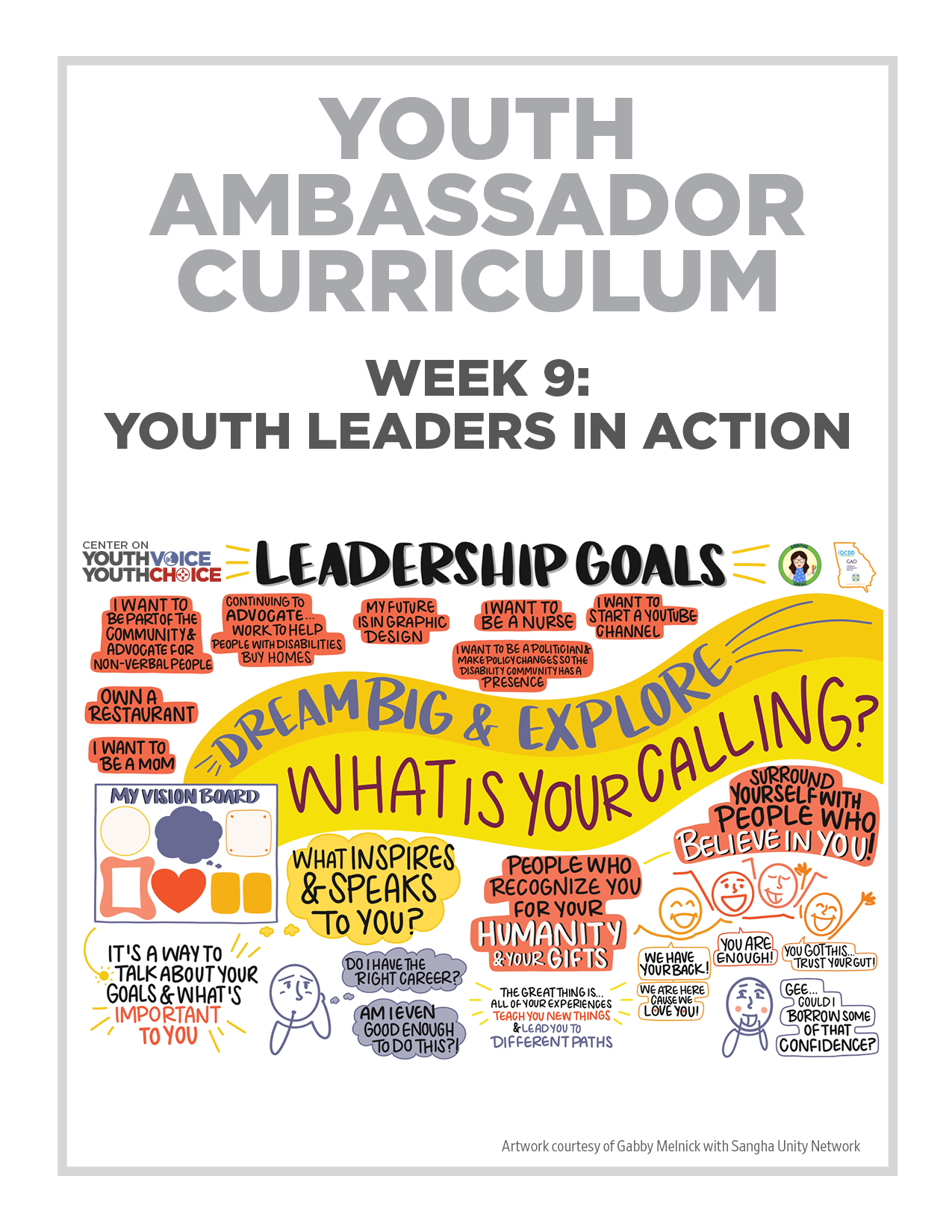 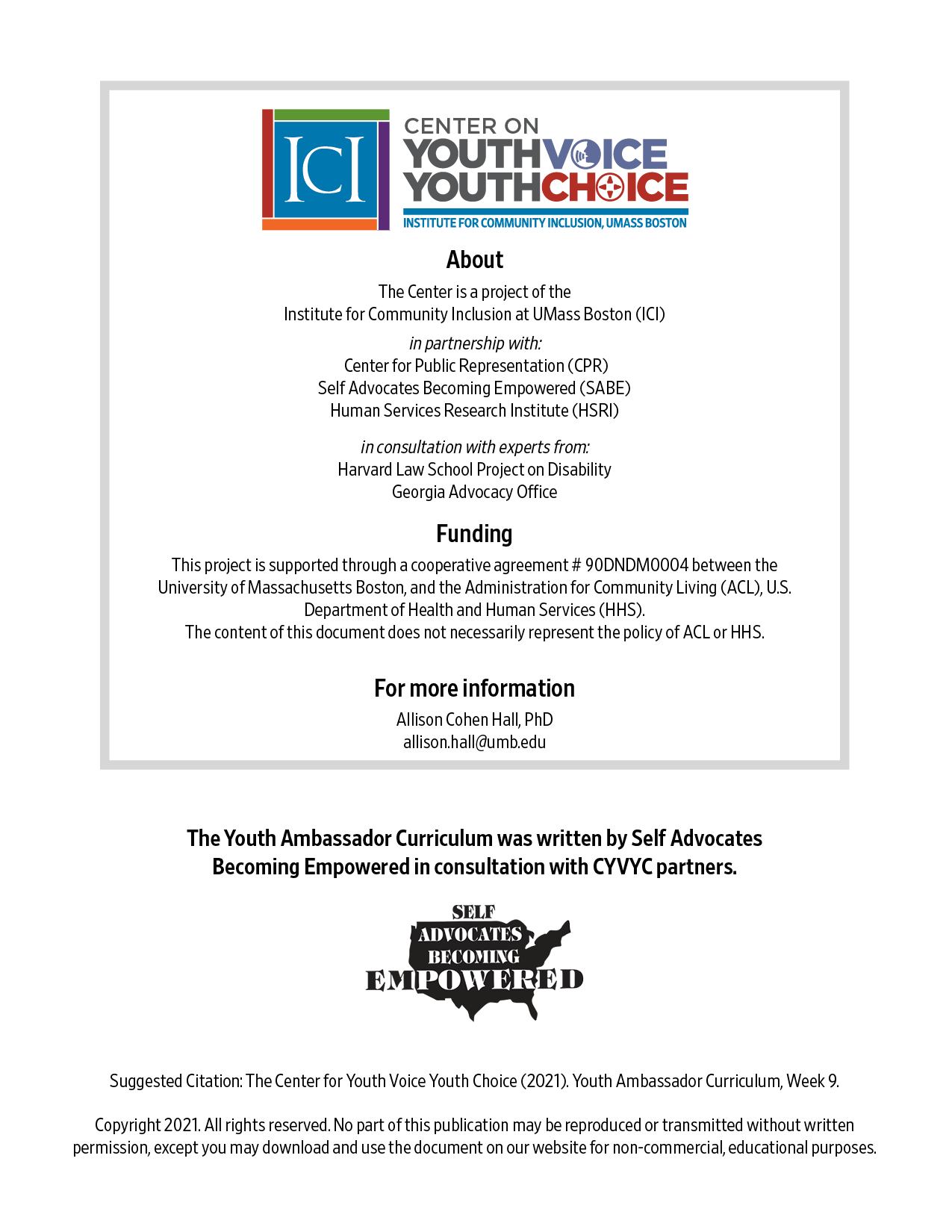 Week 9 –   Youth Leaders in Action Week 9 – Youth Leaders in Action Learning Objectives Facilitator Words for the week: FacilitatorVision Board - A vision board is something you can see or touch.  It’s a picture or a way to talk about your goals.Collage – Is one way you can do a vision board.  An example of a collage is to gather together pictures, words and pressed flowers to make a work of art. ... The definition of a collage is a piece of art created by combining photos, clippings or small objects onto a surface. An example of a collage is a picture of a flower made with many pictures of friends and family.Shadow box - A shadow box is another example. You can put things in it that is important to you.  It can be objects or words.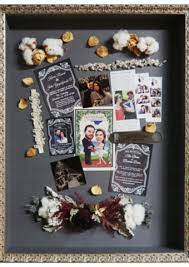 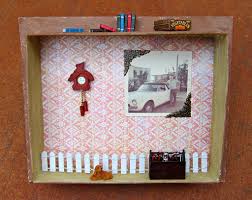 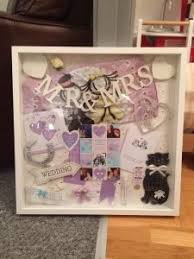 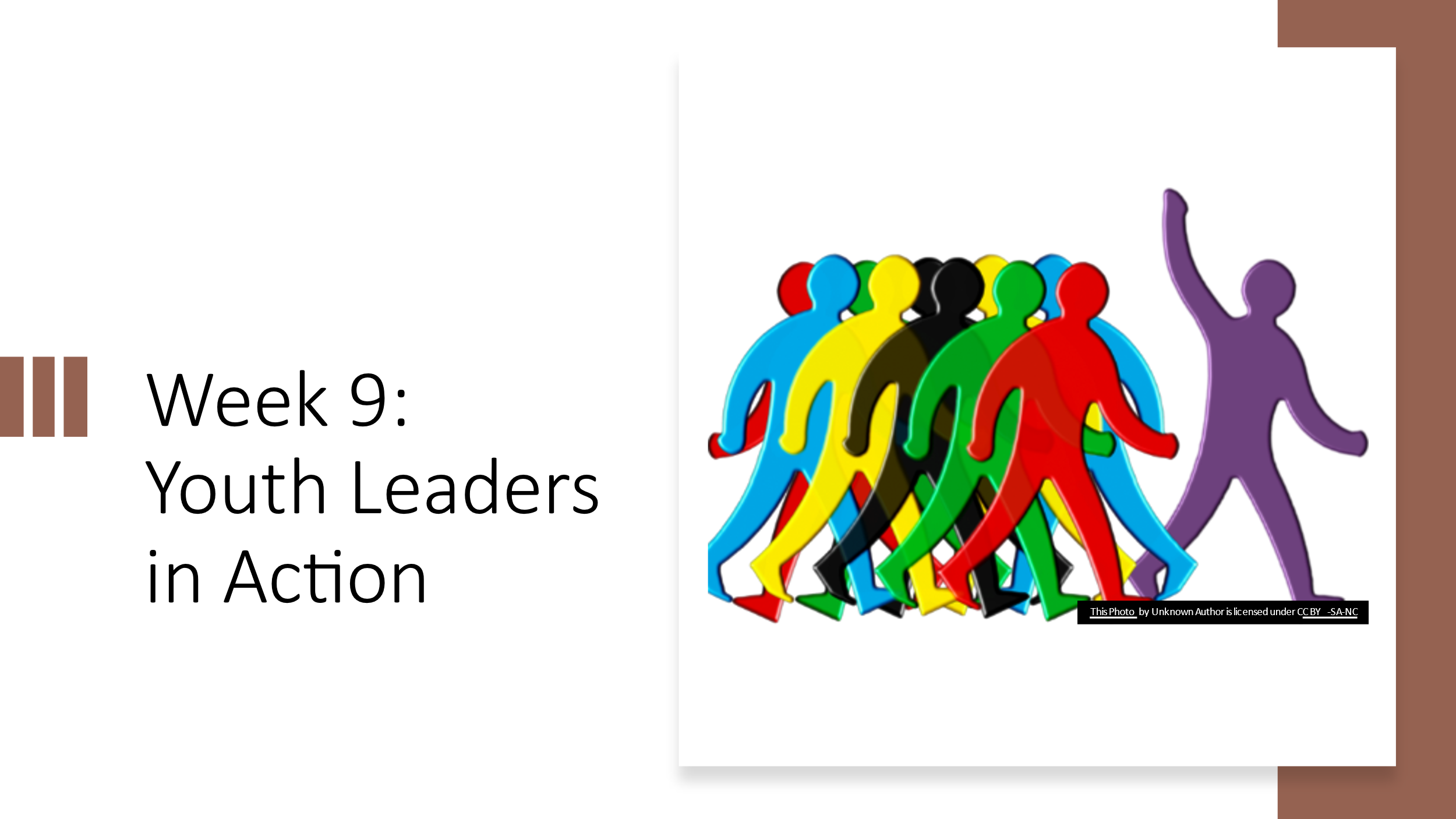 Group discussion: Introduction Icebreaker Facilitators 20 minutes Talk about your goals and vision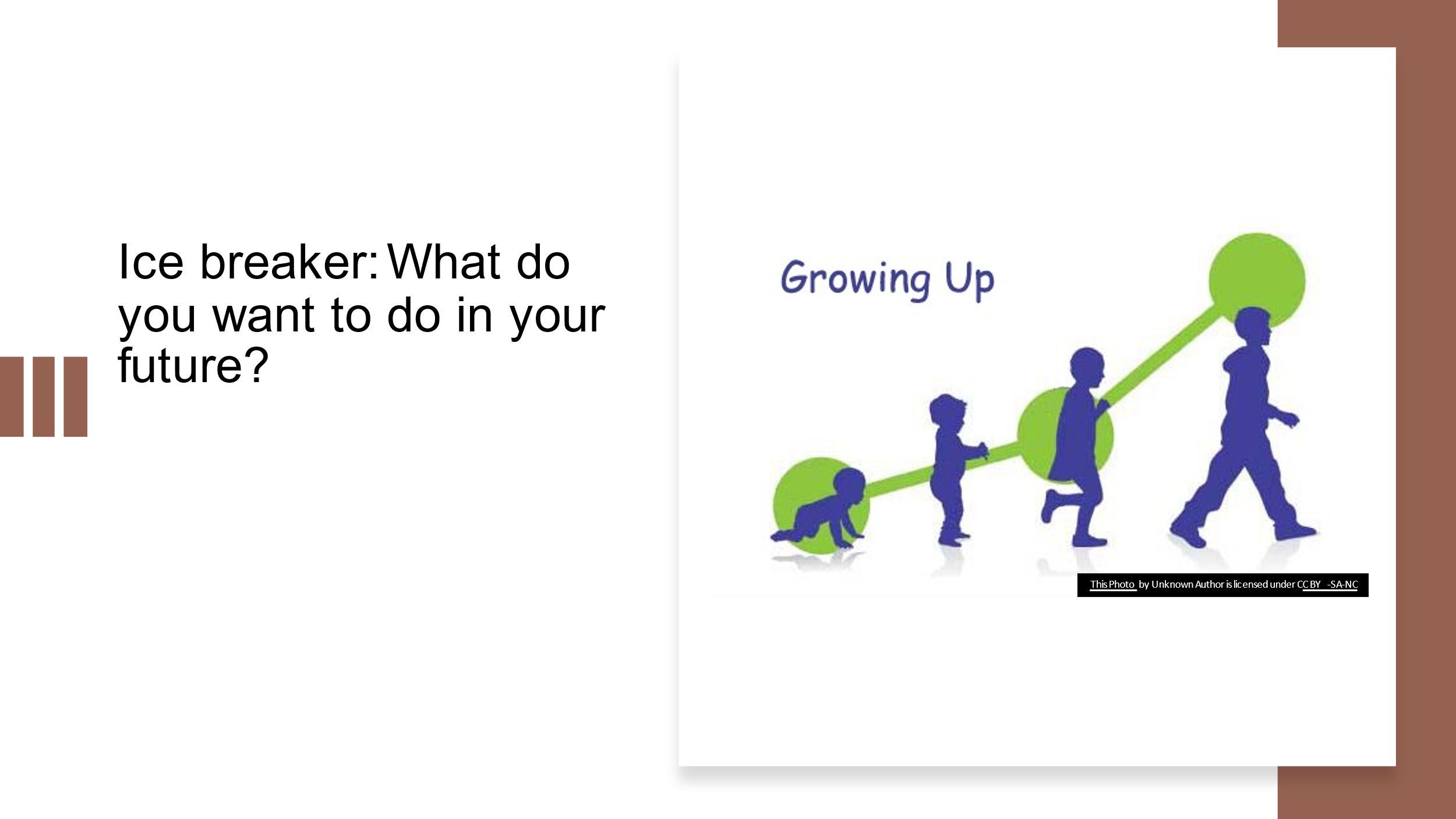 Michael talks about setting your goals for the day or the weekend or next week.  Taking small steps… Questions:What are your long-term goals in life?  Where do you see yourself in 5 years?  Where do you see yourself in 10 years?Small group discussions: Reflecting on their own strengths Facilitators 20 minutes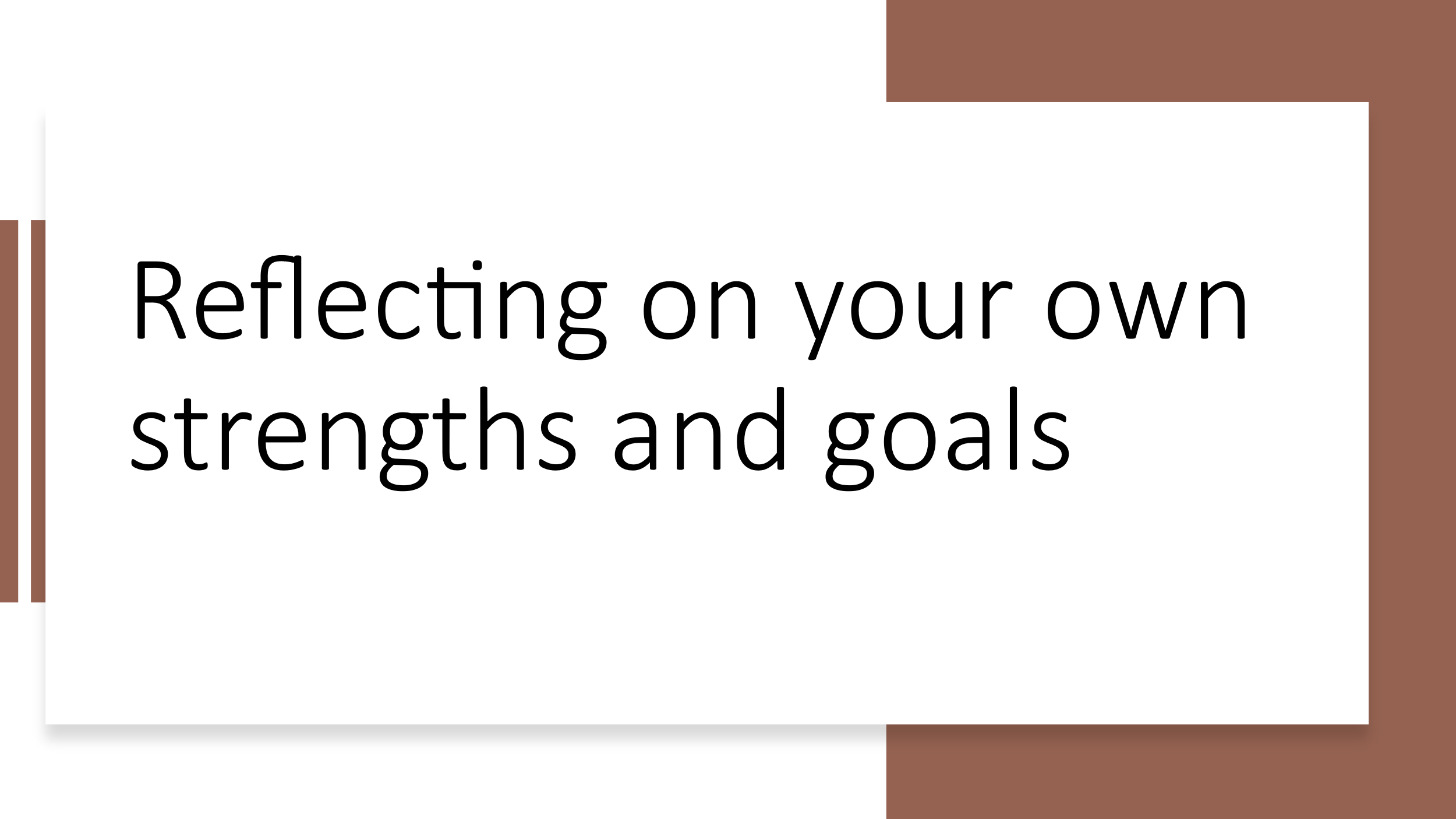 Questions:What are you good at?  Hobbies, talents, interests, experiences, or skills…What are your leadership goals?Group discussion: Your leadership vision board Facilitators 5 minutesShare examples of vision boards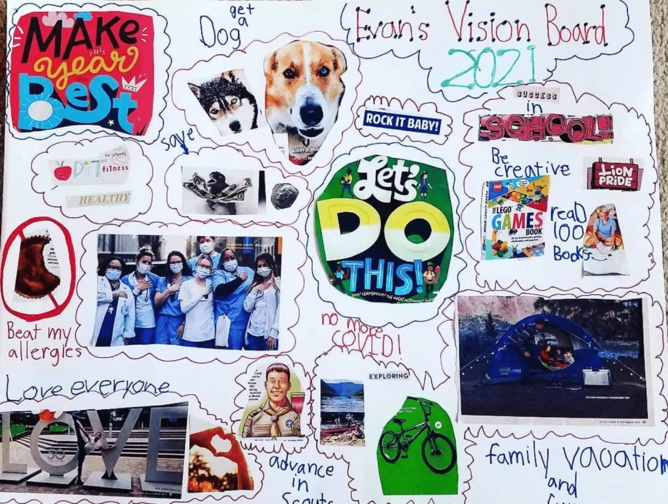 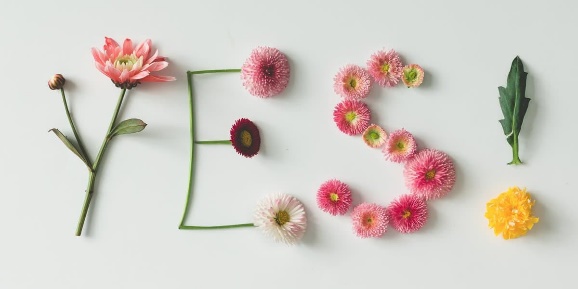 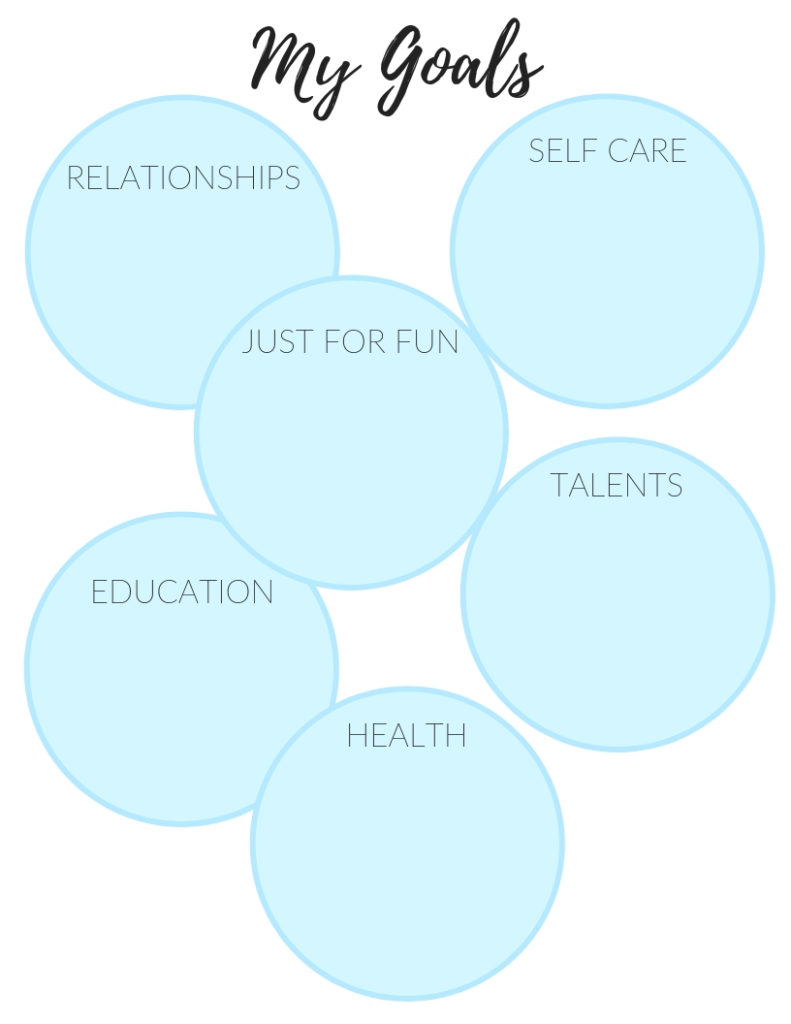 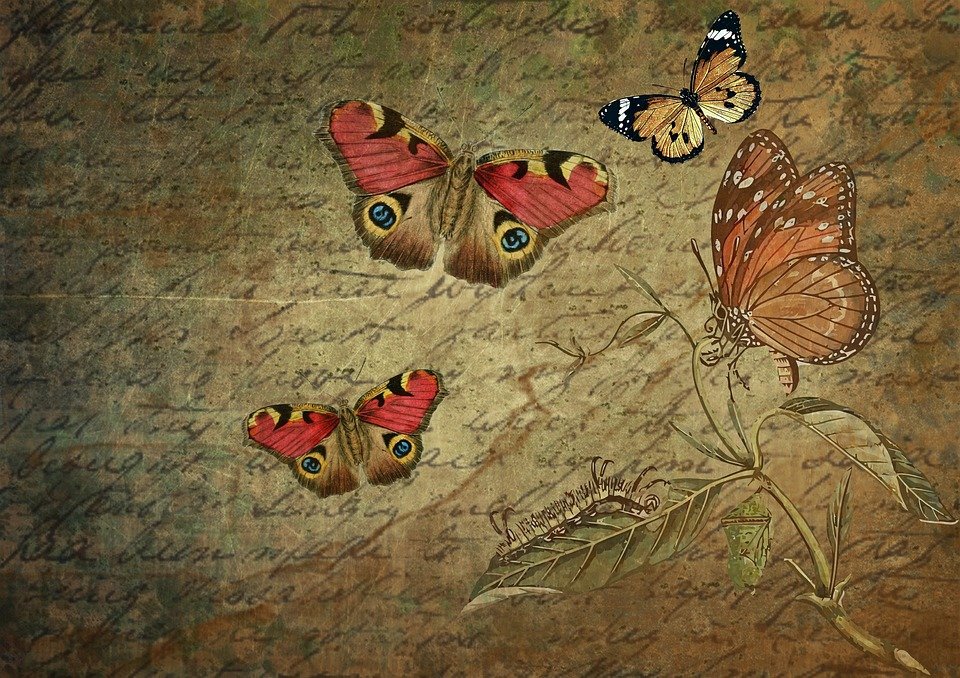 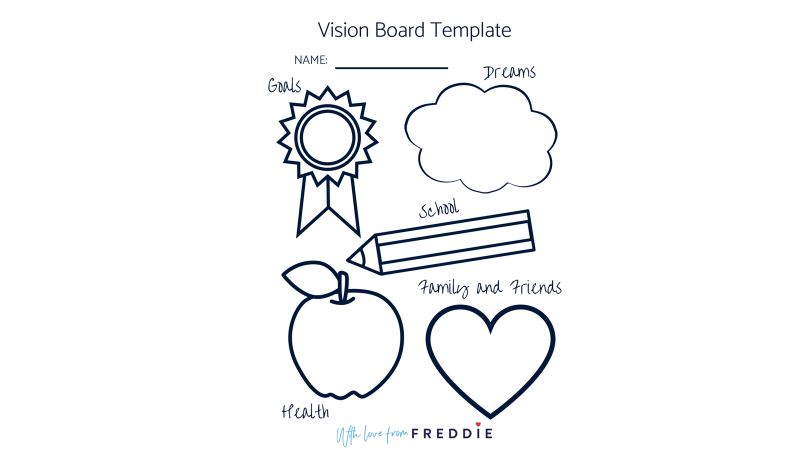 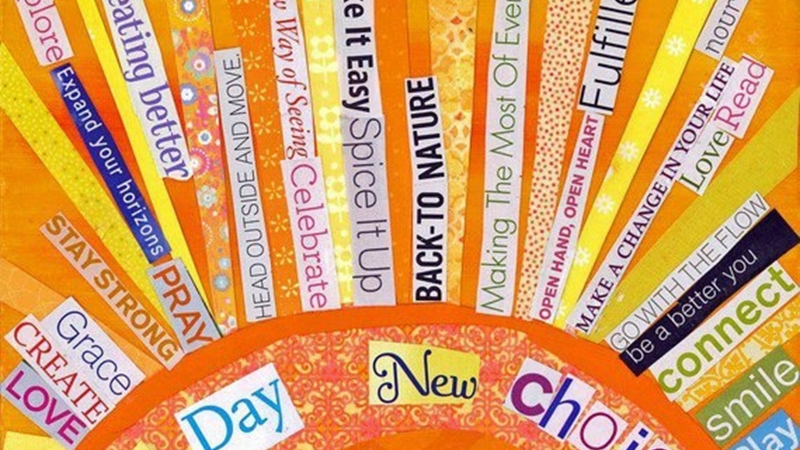 Presentation: Melody and Michael will share their stories Juliana 15 minutesMelody story 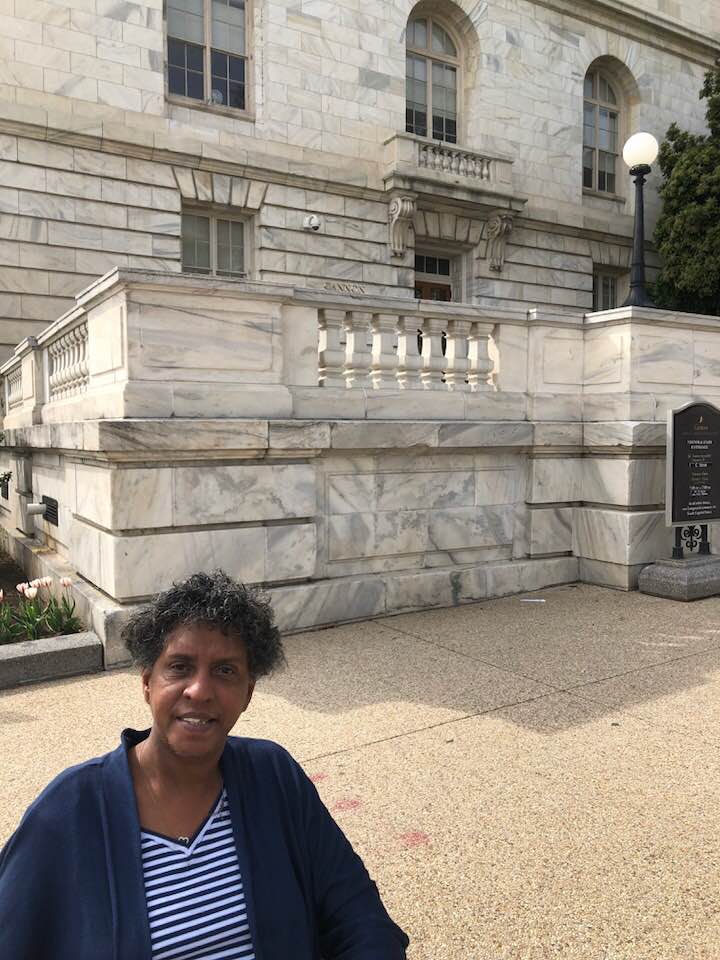 Moved to Indiana in 1990 and worked at a workshop making sub-minimum wage, then worked at a grocery store bagging groceriesTook a class in early 2000, Partners in Policy from the DD CouncilIntroduced to self advocacy group by a presenter, Betty WilliamsMentored by Betty and learned a lotWent to state and national conferences to presentBecame an officer for the self advocacy groupI am a graduate of the LEND program in Indiana in 2016I am currently writing a book about my life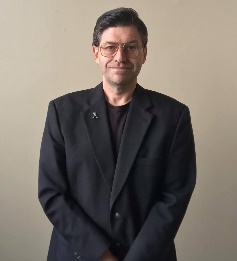 Michael story I started understanding who I was when I took a class in college and wrote about the “R” wordIt helped me to tell my story at the capitol when we were changing the spread the word, end the “R” word in our stateFrom there I started attending advocacy conferences nationally and locallyI have been interviewed by the news station about ending the “R” wordI was invited by the director of the UCCEDD to be part of the LEND programI went back to college and have graduated from the LEND program in 2015 and for the past 5 years I am a self advocacy facultyThis past December I was invited to apply for a position at the Disability Rights Center in Arkansas as a Disability Self Advocacy Coordinator for the Self Advocacy Network Development SAND Your own Vision Board Facilitator 15 minutes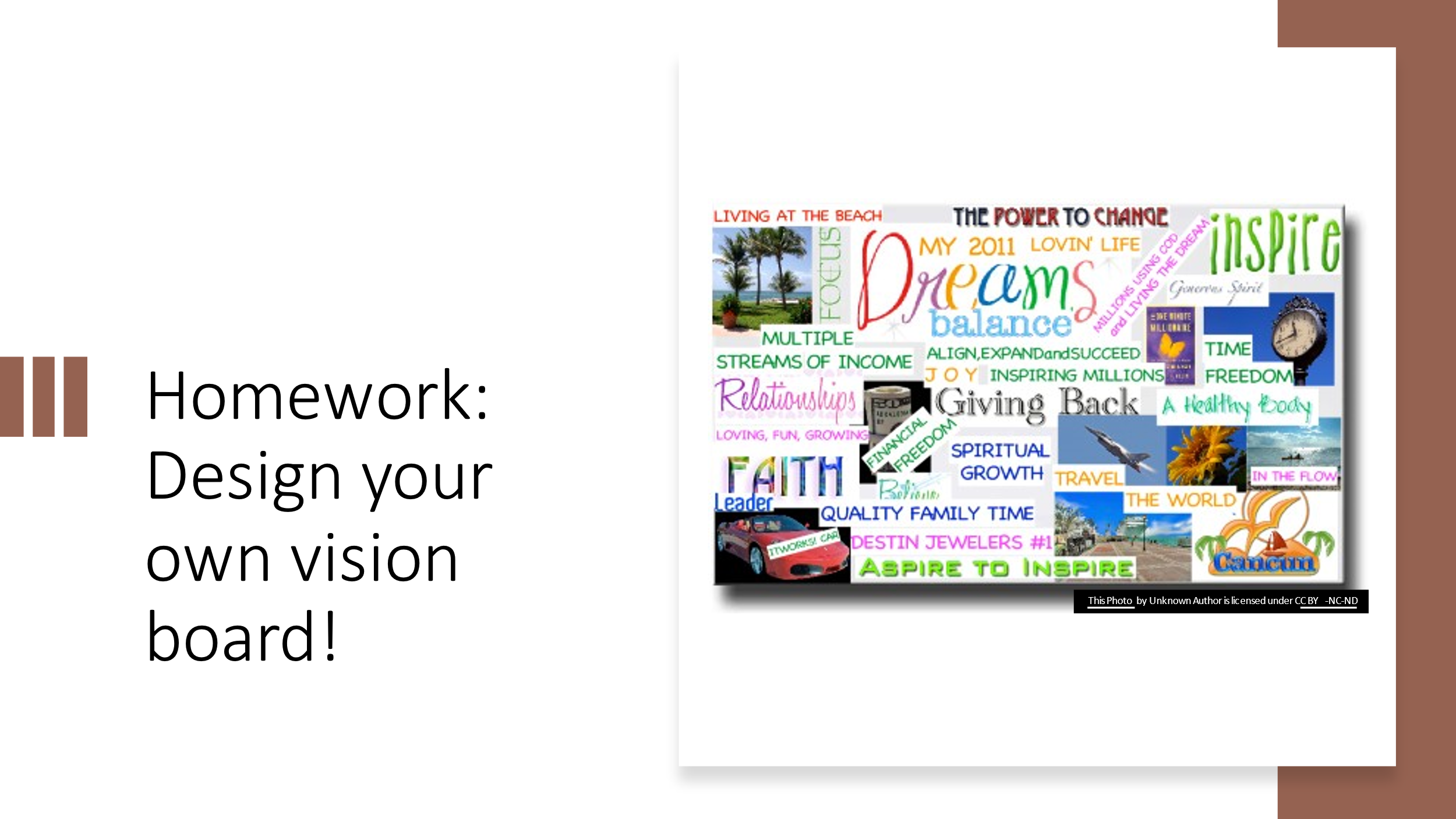 Ways to share your vision board - possible ways you can shareWhat’s next? Facilitator 10 minutes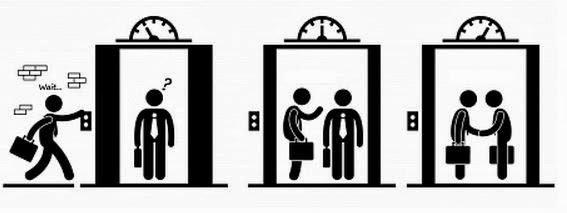 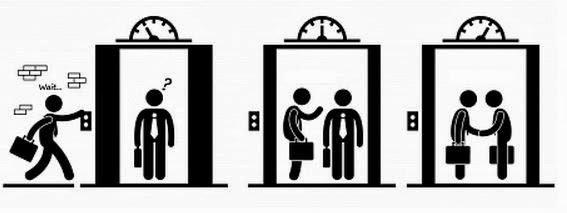 FacilitatorNote taker1Person 1Person 42Person 2Person 53 MainPerson 3Person 6